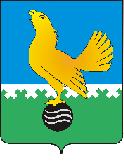 Ханты-Мансийский автономный округ-Юграмуниципальное образованиегородской округ город Пыть-ЯхГЛАВА ГОРОДАП О С Т А Н О В Л Е Н И ЕОт 16.03.2021									№ 11-пгО внесении изменений в постановление главы города  от 08.10.2012 № 52-пг «О порядке проведения квалификационного экзамена муниципальных служащих органов местного самоуправления города Пыть-Яха» (в ред. от 29.09.2015 № 49-пг,от 01.04.2016 № 10-пг,от 31.05.2016 № 25-пг)В соответствии с Законом Ханты-Мансийского автономного округа - Югры от 24.09.2020 № 88-оз «О внесении изменений в отдельные законы Ханты-Мансийского автономного округа – Югры», внести в постановление главы города от 08.10.2012 № 52-пг «О порядке проведения квалификационного экзамена муниципальных служащих органов местного самоуправления города Пыть-Яха» следующие изменения:1. В абзаце втором пункта 4.11. раздела 4 приложения № 1 к постановлению:1.1. После слова «книжку» дополнить словами «(при наличии)».1.2. Дополнить предложением вторым следующего содержания:«Указанная информация также вносится в сведения о трудовой деятельности муниципального служащего.».2. Отделу по внутренней политике, связям с общественными организациями и СМИ управления по внутренней политике (О.В. Кулиш) опубликовать постановление в печатном средстве массовой информации «Официальный вестник».3. Отделу по информационным ресурсам (А.А. Мерзляков) разместить постановление на официальном сайте администрации города в сети Интернет.4. Настоящее постановление вступает в силу после его официального                            опубликования.5. Контроль за выполнением постановления возложить на первого заместителя главы города. Глава города Пыть-Яха		А.Н. Морозов